ПРОЕКТ ПОДДЕРЖКИ МЕСТНЫХ ИНИЦИАТИВ ГРАЖДАН НА 2020 ГОД (ППМИ)Уважаемые жители Новорахинского сельского поселения!Предлагаем Вам принять активное участие в Проекте поддержки местных инициатив на 2020 год!ВМЕСТЕ МЫ СИЛА!!!С 2018 года в Новгородской области начала действовать Программа поддержки местных инициатив (ППМИ). Это реальный способ воплотить в жизнь идеи жителей сельских поселений, направленные на решение насущных проблем. Цель ППМИ – увеличение доли граждан, участвующих в решении вопросов местного значения к 2025 году до 3,5% посредством реализации на территории муниципальных образований Новгородской области проектов по развитию территорий городских и сельских поселений, инициируемых непосредственно самими гражданами трудоспособного и старше трудоспособного возраста, постоянно проживающими на территории муниципальных образований Новгородской области.Проект поддержки местных инициатив уникален тем, что повышение качества жизни муниципального образования зависит в первую очередь от активности самих жителей.Проекты должны быть, отобранные населением муниципального образования Новгородской области на собрании граждан и направленные  на вовлечение граждан в решение следующих вопросов местного значения:	обеспечение первичных мер пожарной безопасности; 	создание условий для обеспечения жителей услугами связи, общественного питания, торговли и бытового обслуживания;	создание условий для организации досуга и обеспечения жителей услугами организаций культуры;	обеспечение условий для развития физической культуры, школьного спорта и массового спорта, организация проведения официальных физкультурно-оздоровительных и спортивных мероприятий поселения;	организация благоустройства территории (включая освещение улиц, озеленение территории, установку указателей с наименованиями улиц и номерами домов, размещение и содержание малых архитектурных форм);	организация и осуществление мероприятий по работе с детьми и молодежью поселения;	дорожная деятельность в отношении автомобильных дорог местного значения и обеспечение безопасности дорожного движения на них;	создание условий для массового отдыха жителей и организация обустройства мест массового отдыха населения;	участие в организации деятельности по сбору (в том числе раздельному сбору) и транспортированию твердых коммунальных отходов;	организация ритуальных услуг и содержание мест захоронения;	иных вопросов, отнесенных к полномочиям местного значения в соответствии с законодательством Российской Федерации, за исключением мероприятий по капитальному строительству и реконструкции объектов общественной инфраструктуры.Критерии конкурсного отбора поселений для предоставления субсидийВклад участников реализации проекта в его финансирование:	уровень софинансирования проекта со стороны бюджета поселения (не менее 10  процентов от суммы субсидии, выделяемой из бюджета Новгородской области);	уровень софинансирования проекта со стороны населения (не менее 5  процентов от суммы субсидии, выделяемой из бюджета Новгородской области);  	уровень софинансирования проекта со стороны организаций и других внебюджетных источников (минимальный уровень не устанавливается);	вклад населения в реализацию проекта в неденежной форме (материалы и другие формы) (минимальный и максимальный уровень не устанавливается);	вклад организаций и других внебюджетных источников в реализацию проекта в неденежной форме (материалы и другие формы) (минимальный и максимальный уровень не устанавливается).	2. Социальная и экономическая эффективность реализации проекта:	доля благополучателей в общей численности населения населенного пункта;	доступность финансовых ресурсов, наличие механизмов содержания и эффективной эксплуатации объекта общественной инфраструктуры – результата реализации проекта.	3. Степень участия населения населенного пункта в определении и решении проблемы, заявленной в проекте:	степень участия населения населенного пункта в идентификации проблемы в процессе ее предварительного рассмотрения;	степень участия населения населенного пункта в определении параметров проекта на заключительном собрании жителей населенного пункта;	использование средств массовой информации и других средств информирования населения в процессе отбора приоритетной проблемы,  и разработки заявки. 	ППМИ – это конкурс для городских и сельских поселений на получение субсидии из областного бюджета. 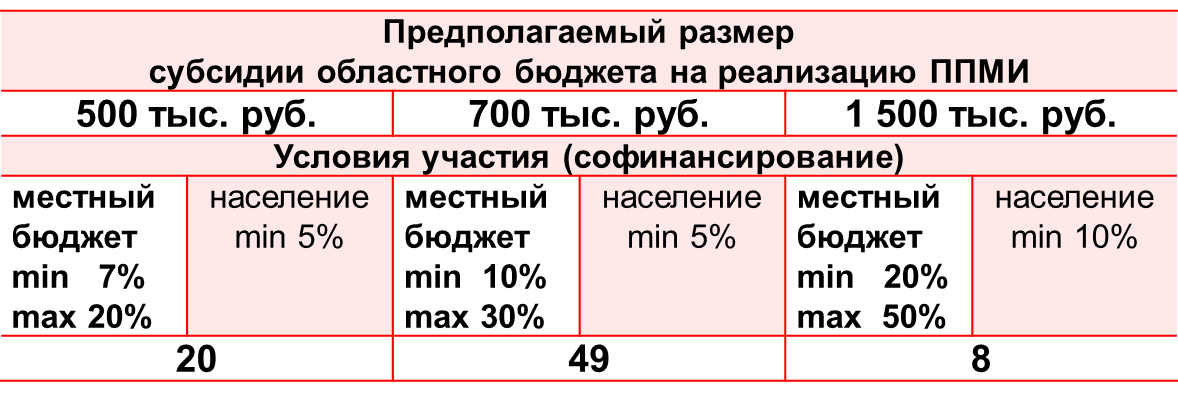 	Администрация  Новорахинского сельского поселения проводит анкетирование по изучению общественного мнения в рамках проекта поддержки местных инициатив. Анкета размещена в сети Интернет на сайте Администрации Новорахинского  сельского поселения по адресу:http://adm-novoerahino.ru и в Контакте в группе «ППМИ Новорахинского сельского поселения», также анкету можно заполнить лично в здании Администрации Новорахинского сельского поселения. ________________________________________________________________________________________________Российская ФедерацияНовгородская область Крестецкий районСовет депутатов  Новорахинского сельского поселенияРЕШЕНИЕот  12.12.2019 № 239    д. Новое РахиноОб утверждении Порядка назначения и проведения конференции (собрания делегатов) граждан на территории Новорахинского сельского поселения  В соответствии с Федеральным законом от 6 октября 2003 года № 131-ФЗ «Об общих принципах организации местного самоуправления в Российской Федерации»,  статьёй 20 Устава Новорахинского сельского поселения, Совет депутатов Новорахинского сельского поселения   РЕШИЛ:	1. Утвердить прилагаемый  Порядок назначения и проведения конференции (собрания делегатов) граждан на территории Новорахинского сельского поселения.	2. Решение Совета депутатов Новорахинского сельского поселения от 28.03.2007 № 38  «О Положении о порядке назначения и проведения собраний и конференций граждан на территории Новорахинского сельского поселения» считать утратившим силу.	3.Решение вступает в силу  со дня его официального опубликования. 4.Решение опубликовать в  муниципальной газете «Новорахинские вести» и разместить на официальном сайте Администрации Новорахинского сельского поселения в информационно-телекоммуникационной сети «Интернет».                                                                                                                                                                Глава поселения      Г.Н. Григорьев    Утверждено решением Совета депутатов Новорахинского сельского поселения от 12.12.2019 № 239 Порядок назначения и проведения конференции (собрания делегатов) граждан на территории Новорахинского сельского поселения  1. Общие положения1.1. Настоящим Порядком  назначения и проведения конференции (собрания делегатов) граждан на территории Новорахинского сельского поселения  (далее-Порядок) определяется порядок  участия граждан, проживающих на территории Новорахинского сельского поселения (далее –поселение) в осуществлении местного самоуправления._____________________________________________________________________________________________________________________________________________________________________1.2. Конференция граждан (собрание делегатов)  (далее конференция) проводится с целью обсуждения вопросов местного значения, информирования населения о деятельности органов местного самоуправления и должностных лиц органов местного самоуправления поселения, осуществления территориального общественного самоуправления.1.3. Настоящий Порядок  не распространяется на собрания, конференции, проводимые в соответствии с уставами политических, общественных объединений, жилищных, садовых, гаражных товариществ и кооперативов.Собрание, конференция, проводимые в целях осуществлением территориального общественного самоуправления настоящим Порядком не регулируется,  и проводятся в соответствии с Положением о территориальном общественном самоуправлении и уставом территориального общественного самоуправления. 2. Понятие конференции граждан (собрания делегатов)и правовая основа их назначения и проведения2.1. Конференция граждан - собрание представителей (делегатов), избранных на собраниях  граждан по месту жительства для обсуждения вопросов местного значения, информирования населения о деятельности органов местного самоуправления и должностных лиц органов местного самоуправления поселения 2.2. В случае, когда предполагаемое число граждан,  желающих участвовать в обсуждении выносимых вопросов  более 250 жителей, либо когда провести  (созвать) собрание не представляется возможным, назначается конференция.При проведении конференции норма представительства должна соответствовать требованиям пункта 4.1 статьи 4 настоящего Порядка.2.3. В  конференции граждан по месту жительства имеют право участвовать граждане, достигшие 18-летнего возраста,  имеющие постоянное место жительства на территории поселения и обладающие избирательным  правом.2.4. Какие-либо прямые или косвенные ограничения прав граждан на участие в конференциях в зависимости от пола, расы, национальности, языка, происхождения, отношения к религии, принадлежности к общественным объединениям, политическим партиям не допускаются.2.5. Граждане участвуют в конференциях свободно и добровольно.
Проведение конференций основывается на принципах законности и добровольности. Никто не может быть принужден к выражению  личных мнений и убеждений или отказу от них.2.6. Расходы, связанные с организацией и проведением конференции, возлагаются на инициатора или инициативную группу проведения конференции.3. Порядок назначения конференции граждан3.1. Конференция проводится по инициативе: населения;Совета депутатов Новорахинского сельского поселения (далее Совет депутатов);Главы Администрации Новорахинского сельского поселения (далее-Глава администрации )3.2. Конференции, проводимые по инициативе населения и Совета депутатов, назначаются решением Совета депутатов. Конференция, проводимая по инициативе Главы администрации, назначается постановлением Главы администрации. 3.3. Инициатором проведения конференции граждан может быть инициативная группа жителей, зарегистрированных по месту жительства в границах территории, на которой проводится конференция  в количестве не менее 10 человек (далее инициативная группа).3.4. При подготовке конференции инициативная группа не позднее,  чем за 30 дней до ее проведения уведомляет Совет депутатов, Главу администрации.Уведомление о проведении конференции представляется в письменном виде. В нем указываются дата, время и место проведения конференции, предполагаемое число делегатов, выносимый на рассмотрение вопрос (вопросы), а также персональный состав инициативной группы с указанием фамилии, имени, отчества, адреса места жительства и телефона.3.5. Совет депутатов на ближайшем заседании, но не позднее чем через 20 дней со дня поступления соответствующего уведомления принимает решение о назначении проведения конференции либо об отказе в назначении ее проведения.3.6. Решение Совета депутатов об отказе в проведении конференции должно быть мотивированным. Основаниями для отказа в проведении конференции являются:а) уведомление о проведении конференции подано лицом, которое в соответствии с Федеральным законом от 06.10.2003 N 131-ФЗ "Об общих принципах организации местного самоуправления в Российской Федерации" и настоящим Положением не может быть инициатором проведения конференции;б) если в уведомлении в качестве места проведения конференции указано место, в котором в соответствии с действующим законодательством проведение публичного мероприятия запрещается;в) если вопросы, выносимые на конференцию, не относятся к вопросам местного  значения.3.7. Решение Совета депутатов, постановление Главы  администрации о назначении конференции подлежат официальному опубликованию в средствах массовой информации не позднее, чем за 5 рабочих дней до их проведения. Население также может оповещаться о проведении конференции посредством размещения объявлений на информационных стендах, путем направления писем, размещения информации на официальном сайте органов местного самоуправления сельского поселения3.8. В названных правовых актах должны быть указаны дата, время, место проведения собрания и вопросы, предлагаемые к рассмотрению, должностные лица органов местного самоуправления, ответственные за подготовку конференции.3.9. В решении Совета депутатов о назначении конференции по инициативе населения указываются:дата проведения конференции, которая может быть назначена не ранее чем через 10 дней со дня принятия решения о проведении конференции;границы территорий, от которых избираются представители (делегаты);численность граждан, проживающих на этой территории;норма представительства делегатов на конференцию;количество представителей (делегатов) от каждой из территорий;инициаторы проведения;вопрос (вопросы), выносимые на конференцию;место и время проведения собраний на территориях для выборов представителей (делегатов) или время начала и окончания сбора подписей жителей для выборов представителей (делегатов).порядок ознакомления с материалами, обсуждение которых предполагается на конференции.3.10. Инициатор или инициативная группа проведения конференции обязаны оповестить граждан о месте, дате и времени проведения конференции, выносимом на рассмотрение вопросе (вопросах), а также об инициаторе конференции (контактной информации) не позднее чем за 5 рабочих дней до их проведения.3.11. Инициатор или инициативная группа конференции должны обеспечить возможность заблаговременного ознакомления с материалами, относящимися к вопросам, выносимым на конференци.3.12. На конференцию инициатором проведения конференции могут приглашаться представители учреждений, организаций, общественных объединений, средств массовой информации, граждане Российской Федерации, не проживающие на данной территории, но имеющие на ней недвижимое имущество, принадлежащее им на праве собственности, могут участвовать в работе конференции  с правом совещательного голоса.3.13. Инициатор или инициативная группа конференции должны обеспечить при проведении конференции соблюдение требований».4. Порядок выборов делегатов на конференцию4.1.Норма представительства делегатов на конференцию устанавливается инициатором ее проведения с учетом численности жителей, имеющих право на участие в конференции, проживающих в многоквартирном доме, группе жилых домов, микрорайоне, населенном пункте или на иной территории проживания граждан  на территории поселения, и определяется в следующем порядке:один делегат избирается:от 10 человек - при численности населения территории менее 50 человек;от 20 человек - при численности населения территории  от 50 до 100 человек;от 30 человек - при численности населения от 100 до 300 человек;от 40 человек - при численности населения   от 300 человек.4.2. Выборы делегатов на конференцию по решению инициатора или инициативной группы могут проводиться путем: голосования, проводимого на собраниях жителей, имеющих право на участие в конференции;сбора подписей жителей в подписных листах, составленных по форме, установленной в приложении к настоящему Положению.5. Выборы делегатов путем проведения открытого голосования граждан5.1. Выборы делегатов на конференцию проводятся на собраниях жителей по месту жительства от многоквартирного жилого дома, части многоквартирного жилого дома, группы жилых домов, одной, нескольких улиц или их частей, иных территорий проживания граждан.5.2. При выборе представителей (делегатов) путем открытого голосования на собраниях жителей, имеющих право на участие в конференции, инициатором (инициативной группой) проведения конференции созывается собрание граждан, на котором избирается президиум собрания и проводится открытое голосование по кандидатурам, предложенным жителями той территории, от которой выдвигается представитель (делегат) на конференцию, в соответствии с установленной пунктом 4.1. статьи 4 нормой представительства.5.3. До начала проведения собрания по выборам представителей (делегатов) на конференцию в обязательном порядке проводится регистрация участников собрания в порядке, предусмотренном пунктом 7.1 статьи 7 настоящего Положения.5.4. Собрание считается правомочным, если в нем приняло участие не менее одной трети жителей соответствующей территории, внесенных в списки участников собрания.5.5. Собрание открывает представитель инициатора или инициативной группы его проведения. Для ведения собрания избирается президиум, состоящий из председателя, секретаря собрания и других лиц по усмотрению участников собрания. Выборы состава президиума, утверждение повестки дня, регламента проведения собрания проводятся простым большинством голосов участников собрания по представлению инициатора или инициативной группы проведения собрания или участников собрания.5.6. Решения собрания принимаются простым большинством голосов путем открытого голосования участников собрания.5.7. Избранным считается кандидат, набравший наибольшее количество голосов граждан, зарегистрированных в качестве участников собрания.5.8. Процедура проведения собрания отражается в протоколе, где указываются следующие данные:дата, время и место проведения собрания;данные об инициаторе или инициативной группе;фамилия, имя, отчество председателя и секретаря собрания;территория,  на которой проводится собрание  (многоквартирные жилые дома, части многоквартирного жилого дома, группы жилых домов, наименование одной, нескольких улиц или их частей, иные территории проживания граждан на территории поселения) количество граждан, имеющих право на участие в собрании;количество граждан, зарегистрированных в качестве участников собрания;адрес места жительства граждан - участников собрания;фамилия, имя, отчество избранных делегатов с указанием количества голосов, поданных за их избрание.5.9. Протокол зачитывается председателем собрания участникам собрания, утверждается решением собрания, подписывается председателем и секретарем собрания.5.10. После принятия решения собранием граждан протокол собрания вместе со списками участников направляется инициативной группе или инициатору проведения конференции.5.11. Основанием для участия в конференции избранного на собрании делегата является заверенная секретарем собрания выписка из протокола собрания граждан по выборам делегатов конференции.6. Выборы делегатов путем сбора подписей6.1. По решению инициатора или инициативной группы проведения конференции выдвижение и выборы делегатов на конференцию могут проходить в форме сбора подписей жителей в подписных листах, составленных по форме, установленной настоящим Положением (приложение).6.2. В подписной лист вносится кандидатура делегата, предлагаемая по инициативе жителей, от которых выдвигается делегат на конференцию в соответствии с установленной в пункте 4.1 статьи 4 нормой представительства. Жители, поддержавшие эту кандидатуру, расписываются в подписном листе. Если возникает альтернативная кандидатура, то заполняется другой подписной лист._____________________________________________________________________________________________________________________________________________________________________6.3. Избранными считаются кандидаты, набравшие большинство голосов.6.4. Прошнурованные и пронумерованные подписные листы по выбору делегатов для участия в конференции направляются инициатору или инициативной группе проведения конференции.7. Порядок проведения конференции7.1. До начала конференции представители инициатора (инициативной группы) их проведения проводят регистрацию участников делегатов конференции с указанием фамилии, имени, отчества, даты рождения и места жительства участников.7.2. Конференция является правомочной, если в ней принимает участие не менее двух третей избранных делегатов, представляющих не менее одной трети жителей соответствующей территории, имеющих право на участие в собрании, конференции.7.3. При отсутствии кворума председатель конференции объявляет конференцию несостоявшейся.7.4. Конференцию открывает представитель инициатора или инициативной группы их проведения. Для ведения конференции избирается президиум, состоящий из председателя, секретаря конференции и других лиц по усмотрению участников конференции. Выборы состава президиума, утверждение повестки дня, регламента проведения конференции проводятся простым большинством голосов участников по представлению инициатора или инициативной группы проведения конференции или участников конференции.7.5. До утверждения повестки дня конференции любой гражданин, зарегистрированный в качестве участника конференции, а также представители органов местного самоуправления поселения могут вынести на обсуждение вопрос о дополнении повестки дня.7.6. При проведении конференции секретарь ведет протокол, в котором указываются:дата, время и место проведения конференции;инициатор или инициативная группа проведения конференции;повестка дня, вопросы, рассматриваемые на конференции;общее число граждан, проживающих на соответствующей территории и имеющих право принимать участие в конференции;количество представителей (делегатов), присутствовавших на конференции;фамилия, имя, отчество председателя и секретаря конференции; список участвующих в конференции представителей местного самоуправления и других лиц;фамилии выступивших и краткое содержание выступлений по рассматриваемому вопросу (вопросам);результаты (итоги) голосования и принятые решения;список лиц, уполномоченных представлять конференцию во взаимоотношениях с органами местного самоуправления и должностными лицами органов местного самоуправления.7.7. Решения конференции принимаются простым большинством голосов.7.8. Протокол зачитывается председателем участникам конференции, утверждается решением конференции путем открытого голосования.Конференция граждан может принимать обращения к органам местного самоуправления и должностным лицам органов  местного самоуправления, а также избирать лиц, уполномоченных представлять конференцию граждан во взаимоотношениях с органами местного самоуправления и должностными лицами органов местного самоуправления.7.9. Подписанный председателем и секретарем конференции протокол и список зарегистрированных участников конференции граждан направляются инициатору или инициативной группе проведения конференции, которые не позднее 10 дней со дня проведения конференции обеспечивают официальное опубликование (обнародование) итогов конференции в средствах массовой информации.8. Рассмотрение результатов конференции8.1. Решения, принятые на конференции граждан, носят рекомендательный характер для органов местного самоуправления, жителей Новорахинского сельского поселения , предприятий, организаций и иных лиц.
Решения конференции не могут нарушать права физических и юридических лиц.8.2. Обращения, принятые конференцией граждан, подлежат обязательному рассмотрению органами местного самоуправления и должностными лицами органов местного самоуправления, к компетенции которых отнесено решение содержащихся в обращениях вопросов, с направлением в течение 30 дней письменного ответа инициатору или инициативной группе проведения конференции.8.3. Орган местного самоуправления вправе принять муниципальный правовой или иной акт на основании обращения конференции, о чем сообщается председателю конференции или другому лицу, уполномоченному представлять конференцию во взаимоотношениях с органами местного самоуправления и должностными лицами._______________________________________________________________Российская ФедерацияНовгородская область Крестецкий районСовет депутатов  Новорахинского сельского поселенияРЕШЕНИЕот 12.12.2019 № 240    д. Новое РахиноОб утверждении Порядка назначения и проведения собраний граждан на территории Новорахинского сельского поселения  В соответствии с Федеральным законом от 6 октября 2003 года № 131-ФЗ «Об общих принципах организации местного самоуправления в Российской Федерации»,  статьёй 20 Устава Новорахинского сельского поселения,  Совет депутатов Новорахинского сельского поселения  РЕШИЛ:1. Утвердить прилагаемый  Порядок назначения и проведения собрания граждан на территории Новорахинского сельского поселения.	2.Решение вступает в силу  со дня его официального опубликования. 3.Решение опубликовать в  муниципальной газете «Новорахинские вести» и разместить на официальном сайте Администрации Новорахинского сельского поселения в информационно-телекоммуникационной сети «Интернет».Глава поселения      Г.Н. Григорьев   Утвержден решением Совета депутатов Новорахинского сельского поселения от 12.12.2019  №  240Порядок назначения и проведения собрания граждан на территории Новорахинского сельского поселения  1. Общие положения1.1. Настоящим Порядком  назначения и проведения собрания граждан на территории Новорахинского сельского поселения  (далее-Порядок) разработан в соответствии с Федеральным законом от 6 октября 2003 года    № 131-ФЗ «Об общих принципах организации местного самоуправления в Российской Федерации»,  статьёй 20 Устава Новорахинского сельского поселения и регулирует порядок организации  и проведения собраний граждан, проживающих на территории Новорахинского сельского поселения (далее поселение) с целью осуществления местного самоуправления.1.2. Собрание граждан является формой непосредственного участия населения в осуществлении местного самоуправления.1.3. Собрание граждан проводится с целью обсуждения вопросов местного значения, информирования населения о деятельности органов местного самоуправления и должностных лиц органов местного самоуправления осуществления территориального общественного самоуправления.1.4. Настоящий Порядок  не распространяется на собрания, конференции, проводимые в соответствии с уставами политических, общественных объединений, жилищных, садовых, гаражных товариществ и кооперативов.Собрание граждан, проводимое по вопросам, связанным с осуществлением территориального общественного самоуправления, проводится в соответствии с Положением о территориальном общественном самоуправлении и уставом территориального общественного самоуправления.2. Порядок назначения собрания граждан2.1. Собрание граждан (далее - собрание) - совместное присутствие граждан для обсуждения вопросов местного значения, информирования населения о деятельности органов местного самоуправления и должностных лиц местного самоуправления Новорахинского сельского поселения.2.2. Право на участие в собрании граждан имеют граждане, зарегистрированные по месту жительства в границах территории, на которой проводится собрание, также граждане, имеющие на территории проведения собрания недвижимое имущество на праве собственности и обладающие избирательным правом.2.3. Какие-либо прямые или косвенные ограничения прав граждан на участие в собраниях в зависимости от пола, расы, национальности, языка, происхождения, отношения к религии, принадлежности к общественным объединениям, политическим партиям не допускаются.2.4. Граждане участвуют в собраниях свободно и добровольно.2.5. Проведение собраний граждан основывается на принципах законности и добровольности. Никто не может быть принужден к выражению своих мнений и убеждений или отказу от них.2.6. Собрание граждан проводится по инициативе населения, Совета депутатов Новорахинского сельского поселения (далее-Совет депутатов), Главы Администрации Новорахинского сельского поселения (далее Глава администрации). 2.7. Собрания граждан, проводимые по инициативе населения и Совета депутатов, назначаются решением Совета депутатов. Собрание граждан, проводимое по инициативе Главы  администрации поселения, назначается постановлением Главы администрации поселения.2.8. Инициатором проведения собрания граждан может быть инициативная группа жителей, зарегистрированных по месту жительства в границах территории, на которой проводится собрание, а также граждане, имеющие на территории проведения собрания недвижимое имущество на праве собственности в количестве не менее 10 человек (далее  инициативная группа).2.9. При подготовке собрания граждан инициативная группа не позднее чем за 30 дней до их проведения уведомляет Совет депутатов, Главу администрации поселения.Уведомление о проведении собрания представляется в письменном виде. В нем указываются дата, время и место проведения собрания, адреса домов, жители которых участвуют в собрании, предполагаемое число участников, выносимый на рассмотрение вопрос (вопросы), а также персональный состав инициативной группы с указанием фамилии, имени, отчества, адреса места жительства и телефона.2.10. Совет депутатов на ближайшем заседании, но не позднее чем через 20 дней со дня поступления соответствующего уведомления принимает решение о назначении проведения собрания граждан либо об отказе в назначении проведения собрания граждан.2.11. Решение Совета депутатов об отказе в проведении собрания должно быть мотивированным. Основаниями для отказа в проведении собрания граждан являются:а) уведомление о проведении собрания граждан подано лицом, которое в соответствии с Федеральным законом от 06.10.2003 N 131-ФЗ "Об общих принципах организации местного самоуправления в Российской Федерации" и настоящим Положением не может быть инициатором проведения собрания;б) если в уведомлении в качестве места проведения собрания граждан указано место, в котором в соответствии с действующим законодательством проведение публичного мероприятия запрещается;в) если вопросы, выносимые на собрание граждан, не относятся к вопросам местного значения.2.12. Решение Совета депутатов, постановление Главы администрации поселения о назначении собрания граждан подлежит официальному опубликованию (обнародованию) в средствах массовой информации не позднее чем за 5 рабочих дней до его проведения. Население также может оповещаться о проведении собрания граждан посредством размещения объявлений на информационных стендах, путем направления писем, размещения информации на официальном сайте органов местного самоуправления сельского поселения.2.13. В решении Совета депутатов о назначении собрания по инициативе населения указываются:дата, время и место проведения собрания;территория, жители которой вправе участвовать в собрании;численность граждан, проживающих на этой территории;инициаторы проведения;вопрос (вопросы), выносимый на собрание; порядок ознакомления с материалами, обсуждение которых предполагается на собрании.____________________________________________________________________________________________________________________________________________________________________________________2.14. В решении Совета депутатов и постановлении Главы администрации поселения о назначении собрания граждан по инициативе Совета депутатов или Главы администрации поселения  указываются:дата, время и место проведения собрания;территория, жители которой вправе участвовать в собрании;вопрос (вопросы), выносимый на собрание;должностные лица органов местного самоуправления, ответственные за подготовку собрания.2.15. Организация и проведение собрания граждан возлагаются на инициатора или инициативную группу проведения собрания.2.16. Инициатор или инициативная группа проведения собрания обязаны оповестить граждан о месте, дате и времени проведения собрания граждан, выносимом на рассмотрение вопросе (вопросах), а также об инициаторе собрания (контактной информации) не позднее, чем за 5 рабочих дней до их проведения.2.17. Инициатор или инициативная группа собрания должны обеспечить возможность заблаговременного ознакомления с материалами, относящимися к вопросам, выносимым на собрание граждан.2.18. В необходимых случаях на собрания граждан инициатором проведения собрания могут приглашаться представители учреждений, организаций, общественных объединений, средств массовой информации.2.19. Расходы, связанные с организацией и проведением собрания граждан, возлагаются на инициатора или инициативную группу проведения собрания.2.20. Инициатор или инициативная группа собрания граждан должны обеспечить при проведении собрания граждан соблюдение требований».3. Порядок проведения собрания граждан3.1. До начала собрания граждан представители инициатора (инициативной группы) проводят регистрацию участников собрания с указанием фамилии, имени, отчества, даты рождения и места жительства участников.3.2.Собрание правомочно, если в его работе  принимает участие не менее 10%  числа граждан, указанных в подпункте 2.2 настоящего Порядка.3.3. Собрание граждан открывает представитель инициатора или инициативной группы. Для ведения собрания граждан избирается президиум, состоящий из председателя, секретаря собрания и других лиц по усмотрению участников собрания граждан. Выборы состава президиума, утверждение повестки дня, регламента проведения собрания проводятся простым большинством голосов участников собрания по представлению инициатора или инициативной группы проведения собрания или участников собрания.3.4. До утверждения повестки дня собрания граждан любой гражданин, зарегистрированный в качестве участника собрания, а также представители органов местного самоуправления поселения могут вынести на обсуждение вопрос о дополнении повестки дня.3.5. При проведении собрания граждан секретарь ведет протокол, в котором указываются:дата, время и место проведения собрания;инициатор или инициативная группа проведения собрания;повестка дня, вопросы, рассматриваемые на собрании;общее число граждан, проживающих на соответствующей территории и имеющих право принимать участие в собрании;количество жителей, зарегистрированных в качестве участников собрания;фамилия, имя, отчество председателя и секретаря собрания;список участвующих в собрании граждан представителей местного самоуправления и других лиц;фамилии выступивших и краткое содержание выступлений по рассматриваемому вопросу (вопросам);результаты (итоги) голосования и принятые решения;список лиц, уполномоченных представлять собрание граждан во взаимоотношениях с органами местного самоуправления и должностными лицами органов местного самоуправления.3.5. Решения собрания граждан принимаются простым большинством голосов.3.6. Протокол зачитывается председателем участникам собрания, утверждается решением собрания граждан путем открытого голосования.Собрание граждан может принимать обращения к органам местного самоуправления и должностным лицам местного самоуправления, а также избирать лиц, уполномоченных представлять собрание граждан во взаимоотношениях с органами местного самоуправления и должностными лицами местного самоуправления.3.7. Подписанный председателем и секретарем собрания протокол и список зарегистрированных участников собрания граждан направляется инициатору или инициативной группе проведения собрания граждан, которые не позднее 10 дней со дня проведения собрания граждан обеспечивают официальное опубликование (обнародование) итогов собрания граждан в средствах массовой информации.4. Рассмотрение результатов собрания граждан4.1. Решение собрания граждан носит рекомендательный характер для органов местного самоуправления. 4.2. Обращения, принятые собранием граждан, подлежат обязательному рассмотрению  органами и должностными  лицами местного самоуправления, к компетенции которых отнесено решение содержащихся в обращениях вопросов, с направлением письменного ответа._________________________________________________________________________ИНФОРМАЦИЯ ПРОКУРАТУРЫ КРЕСТЕЦКОГО РАЙОНА Прокуратурой Крестецкого района выявлено ненадлежащее  состояние автомобильной дороги «Снетцы – Ветренка - Жерновка»Прокуратура Крестецкого района с привлечением специалистов районного ОГИБДД ОМВД России провела проверку соблюдения требований законодательства о безопасности дорожного движения.Установлено, что в нарушение требований федерального законодательства на всем протяжении автомобильной дороги «Снетцы – Ветренка - Жерновка» выявлены многочисленные дефекты дорожного покрытия в виде просадок и колеи. Аналогичные нарушения выявлены также на всем протяжении автомобильной дороги «Крестцы - Усть-Волма».В связи с выявленными нарушениями, прокурором района в адрес руководителя обособленного подразделения АО «СМУ-Дондорстрой» внесено представление об устранении нарушений законодательства о безопасности дорожного движения (на рассмотрении).В настоящее время принимаются меры для устранения выявленных нарушений.В прокуратуре Крестецкого района проведен общероссийский день приема граждан12.12.2019 в рамках общероссийского дня приема к прокурору Крестецкого района обратились трое граждан – двое в связи с недостаточным качеством предоставления жилищно-коммунальных услуг, один – в связи с ненадлежащим состоянием проезжей части улицы Саши Бородулина в районном центре.Прокуратурой района все жалобы приняты, по ним проводятся проверочные мероприятия, с привлечением специалистов районного ОГИБДД ОМВД России проведена проверка соблюдения требований законодательства о безопасности дорожного движения, в ходе которой установлено, что в нарушение требований федерального законодательства на проезжей части улицы Саши Бородулина имеются дефекты грунтового покрытия проезжей части в виде многочисленных просадок и колейности.В связи с выявленными нарушениями, прокурором района директору МУП «Крестецкое городское хозяйство» внесено представление об устранении нарушений законодательства о безопасности дорожного движения (на рассмотрении).В настоящее время принимаются меры для устранения выявленных нарушений.Прокуратурой Крестецкого района подведены итоги надзорной деятельности в сфере противодействия коррупцииВ 2019 году прокуратурой Крестецкого района выявлено 58 нарушений законодательства в сфере исполнения законодательства о противодействии коррупции.Прокуратурой района принесен 21 протест на противоречащие закону нормативные правовые акты, протесты прокурора удовлетворены, внесено 21 представление, по результатам рассмотрения которых к дисциплинарной ответственности привлечены 15 должностных лиц, 4 лица по постановлению прокурора привлечено к административной ответственности, возбуждено 1 уголовное дело.Так, в ходе надзорной деятельности было установлено, что ООО «Белгранкорм – Великий Новгород» в августе 2018 года приняло сотрудника, который ранее занимал должность судебного пристава отдела судебных приставов Пестовского и Хвойнинского района УФССП России по Новгородской области. В нарушение требований Федерального закона «О противодействии коррупции», директор организации в установленный законом 10-дневный срок в региональное Управление ФССП России о приеме на работу бывшего государственного служащего не сообщил.По данному факту прокурор в отношении юридического лица и в отношении директора предприятия возбудил 2 дела об административных правонарушениях, предусмотренных ст. 19.29 КоАП РФ (незаконное привлечение к трудовой деятельности либо к выполнению работ или оказанию услуг государственного служащего либо бывшего государственного служащего).По материалам прокурорской проверки юридическое лицо оштрафовано на 50 тыс. рублей, руководитель предприятия на 20 000 рублей..В Крестецком районе руководитель отделения электрических сетей привлечен к административной ответственности за несоблюдение правил эксплуатации электрических сетей В ноябре 2019 года прокуратура Крестецкого района провела проверку в деятельности электрических сетей Крестецкого района производственного отделения «Валдайские электрические сети» филиала ПАО «МРСК Северо-Запада» (далее – Крестецкий РЭС ПО «ВЭС»),В результате проверки были выявлены многочисленные нарушения правил технической эксплуатации электрических сетей – осмотры воздушных линий электропередач в п. Крестцы, а также в населенных пунктах Усть-Волма, Почеп, Ручьи, Новое Рахино и Ярково проводились с нарушением установленной периодичности, измерение ширины просек не осуществлялось, в журналах дефектов и неполадок линий электропередач не имелось сведений об устранении выявленных дефектов за предыдущие полгода, не проводились проверки загнивания деталей деревянных опор в д. Усть-Волма, акты измерений сопротивления заземления опор высоковольтных линий в ходе проверки отсутствовали, журналы учета работ и оперативный журнал заполнялись с грубыми нарушениями.В ходе осмотра части высоковольтных линий  установлено, что нормы Правил, устанавливающие  охранные зоны не соблюдены, вырубка и опиловка деревьев и кустарников в пределах минимально допустимых расстояний до их крон, рубка деревьев, угрожающих падением, вырубка или обрезка крон деревьев (лесных насаждений), произрастающих на просеках, высота которых превышает 4 метра, не произведена.	По данному факту прокурор Крестецкого района в отношении начальника Крестецкий РЭС ПО «ВЭС» возбудил дело об административном правонарушении, предусмотренном ст.9.11 КоАП РФ (нарушение правил эксплуатации электроустановок, объектов транспортировки энергоносителей).По результатам рассмотрения постановления прокурора отдел по государственному энергетическому надзору по Новгородской области Северо-Западного управления Ростехнадзора привлек начальника Крестецкий РЭС ПО «ВЭС» к административной ответственности, назначив наказание в виде штрафа в размере 2000 рублей. Окуловским районным судом удовлетворено заявление прокуратуры Крестецкого района о признании информации в Интернете незаконнойВ ходе мониторинга сети Интернет выявлен сайт на котором была размещена информация с предложением для неопределенного круга лиц приобрести за деньги электроудочки, использование которых на территории Российской Федерации запрещено. Информация носила противоправный характер, поскольку добыча водных биоресурсов с использованием электроловильных систем является незаконной.Сведения, размещенные на данном интернет-сайте, вводили в заблуждение неопределенный круг лиц относительно допустимости приобретения и использования электроудочек, поскольку не содержали указаний на противоправность данных действий и установленную законом ответственность в случае их совершения, побуждали людей к совершению преступлений и способствовали их совершению. 	По данному факту прокуратурой района в суд направлено административное исковое заявление о признании информации на интернет-сайте запрещенной к распространению на территории Российской Федерации.	Заявление прокурора района Окуловским районным судом удовлетворено. _____________________________________________________________________________________________________________________________________________________________________Прокуратурой Крестецкого района подведены итоги надзорной деятельности в сфере защиты прав несовершеннолетнихВ 2019 году прокуратурой Крестецкого района выявлено 151 нарушение законодательства в сфере исполнения законодательства о несовершеннолетних.Прокуратурой района принесены 30 протестов на противоречащие закону нормативные правовые акты, протесты прокурора удовлетворены, в суды направлено 56 исковых заявлений, внесено 43 представлений, по результатам рассмотрения которых к дисциплинарной ответственности привлечены 39 должностных лиц, по материалам, направленным прокурором района в органы предварительного расследования возбуждено уголовное дело.Выявлялись нарушения в деятельности образовательных учреждений, детских оздоровительных лагерей, ОМВД России по Крестецкому району, Комиссии по делам несовершеннолетних и защите их прав и пр. По всем выявленным нарушениям приняты меры прокурорского реагирования.Например, в ноябре с привлечением специалистов территориального отдела управления Роспотребнадзора в Новгородской области проведена проверка исполнения федерального законодательства  при организации питания обучающихся образовательных учреждениях.Как в образовательных учреждениях, так и в организациях общественного питания были выявлены многочисленные нарушения, связанные с раздельных хранением различных продуктов, маркировкой оборудования, разделочного инвентаря, кухонной посуды, несоблюдением поточности технологических процессов при приготовлении блюд.Прокурором района в целях устранения нарушений законодательства, внесены 5 представлений, в настоящее время меры к устранению выявленных нарушений приняты. В Крестецком районе по результатам рассмотрения постановления прокурора предприятие дважды оштрафовано за нарушение сроков выплаты заработной платы В июле 2019 года прокуратура Крестецкого района провела проверку соблюдения требований трудового законодательства в ООО «Тимбер Тек» и выявила факт задержки выплаты заработной платы, сроки, предусмотренные внутренними документами предприятия не соблюдались. 	По данному факту прокурор Крестецкого района в отношении юридического лица возбудил дело об административном правонарушении, предусмотренном ч.6 ст.5.27 КоАП РФ (невыплата в установленный срок заработной платы, если эти действия не содержат уголовно наказуемого деяния).	В результате контрольной проверки, проведенной на предприятии спустя месяц, аналогичные нарушения были выявлены вновь. Прокурором района возбуждено второе дело об административном правонарушении, предусмотренном ч.6 ст.5.27 КоАП РФ.	В декабре 2019 года по результатам рассмотрения постановлений прокурора, ООО «Тимбер Тек» дважды привлечено к административной ответственности в виде штрафов на сумму 75 тысяч рублей.Осужден житель п. Крестцы, укравший у своего отца крупную сумму денег18 декабря 2019 года судья Окуловского районного суда вынес обвинительный приговор по уголовному делу в отношении жителя п. Крестцы Алексея Петрова. Он признан виновным в совершении преступления, предусмотренного п.«в» ч.3 ст.158 УК РФ (кража, то есть тайное хищение чужого имущества, совершенная в крупном размере, с причинением значительного ущерба гражданину).Судом установлено, что 24 августа 2019 года Петров в состоянии алкогольного опьянения, зная, что где отец хранит свои накопления, прошел в его комнату и, достав из-под кровати коробку с деньгами, похитил оттуда 100 000 рублей, которые истратил на приобретение спиртного и различных ценностей для себя и своей знакомой. Истратив все похищенное, Петров через три дня похитил остальные денежные средства в размере 337 000 рублей, которые практически полностью истратил со своими знакомыми на приобретение спиртных напитков. Вину в совершенном преступлении подсудимый признал в полном объеме, ущерб возместил частично. Приговором суда Петрову назначено наказание в виде 1 года 6 месяцев лишения свободы условно с испытательным сроком 2 года.Приговор в законную силу не вступилПрокурор района А.В. Волков_______________________________________________________________________________Информация  о проведении   мониторинга  работы  комиссии по противодействию коррупции    за 2019 год :проведено 12  заседаний, в том числе 3 совместных с Комиссией по соблюдению требований к служебному поведению муниципальных служащих Администрации Новорахинского сельского поселения и урегулированию конфликта интересов  на которых рассмотрены:акты прокурорского реагирования:17 протестов , 8 представления, 2 требования, на наличие коррупциогенных  факторов в  нормативных правовых акты органов местного самоуправления сельского поселения по вопросам приведения  их в соответствии с требованиями действующего законодательства. 10 предложений, 2 правотворческие инициативы (проекты НПА);Методические рекомендации Администрации Губернатора Новгородской области  от 25.12.2018 № АГ-21/9312-И, по вопросам соблюдения ограничений, налагаемых на гражданина, замещающего должность муниципальной службы\при заключении им трудового или гражданско-правового договора с организацией и по вопросам привлечения к ответственности за неисполнение мер по предотвращению и (или) урегулированию конфликта интересов; инструкции Администрации Губернатора Новгородской области  от 26.12.2018 № АГ-21/9365-И о порядке заполнения справок о доходах, расходах, об имуществе и обязательствах имущественного характера с использованием специального программного обеспечения «Справки БК», в целях обеспечения полноты, достоверности и единого подхода при заполнении; информации МинФин России УФНС по Новгородской области от 27.12.2018 « 8-09-1/14631 об утверждении формы и формата предоставления информации об установлении, изменении и прекращении действия региональных и местных налогов, а также порядка направления указанной информации в электронной форм;нормотворческой  инициативы  Ассоциации «Совет муниципальных образований Новгородской области» о принятии НПА в области противодействия коррупции в соответствии с положениями  федеральных законов от 25 декабря 2008 года № 273-ФЗ «О противодействии коррупции», Федеральным законом от 02 марта 2007 года № 25-ФЗ «О муниципальной службе в Российской Федерации»поквартальный  анализ обращений  о фактах совершения коррупционных правонарушений  работниками Администрации поселения,  рассмотрена информация Администрации сельского поселения по использованию муниципального имущества.  1 апреля проведена очередная аттестация муниципальных служащих. Все аттестуемые соответствуют занимаемой должности.13  апреля проведена   «Горячая  линия» по противодействию коррупции в  администрации сельского поселения . КСК проведён  внешний муниципальный контроль по  отчёту исполнения  муниципального бюджета за 2018 год, исполнения бюджета за 3 месяца, 6 месяцев  и 9 месяцев 2019 года,   по проекту бюджета  на 2020 год  и плановый период 2021  и 2022 годов.Проведено  14 заседаний Совета по антикоррупционной экспертизе 65-ти  муниципальных правовых актов Администрации  Новорахинского сельского поселения и их проектов и  13 заседаний   комиссии Совета депутатов Новорахинского сельского поселения по проведению антикоррупционной экспертизы 43-х нормативных правовых актов (проектов нормативных правовых актов ), 17 заседаний Постоянной комиссии по социально-экономическим вопроса Совета депутатов Новорахинского сельского поселения, рассмотрено 53 проекта НПА, проведён мониторинг действующих МНПА,  в том числе Устав Новорахинского сельского поселения,   на наличие коррупциогенных факторов в результате с вступившими в силу изменениями в действующее законодательство РФ и Новгородской области.Направлены в ГОКУ «ЦМПИ» (Регистр) 89 муниципальных нормативных правовых актовИнформация  о деятельности Комиссии, протоколы  заседаний  и принятые решения  размещены на сайте Администрации Новорахинского сельского поселения в ИТС «Интернет».Глава администрации                 Г.Н. ГригорьевМуниципальная газета                             СРЕДА 16 ДЕКАБРЯ  2019 года                                      № 23 (243)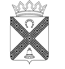 Н о в о р а х и н с к и е          вести2         Новорахинские вести                                  16 декабря   2019 №  23   23         Новорахинские вести                                  16 декабря   2019 №  23   34         Новорахинские вести                                  16 декабря   2019 №  23  45         Новорахинские вести                                  16 декабря   2019 №  23  5Муниципальная газета   «Новорахинские вести»Учредитель:Совет депутатов Новорахинского сельского поселения Крестецкого муниципального района Новгородской областисоучредитель:Администрация Новорахинского сельского поселения Крестецкого муниципального района Новгородской области175450 Новгородская область Крестецкий районд. Новое Рахино. д.26.адрес  издателя и редакции:175450 Новгородская область Крестецкий районд. Новое Рахино. д.26телефон: (8 81659) 51-236,факс (8-81659) 51-295adm-novrahino@mail.ruГлавный редактор Г.Н. ГригорьевВерстка, дизайнС.В. СерёгинаГазета выходит по мере необходимости.тираж  35 экз.подписано в печать 16 12 2019по графику ( 12.00), по факту (12.00)Газета отпечатана в Администрации Новорахинского сельского поселения Крестецкого района Новгородской областицена « бесплатно»ответственность за достоверность информации и её соответствие правовым нормам действующего законодательства несёт орган, принявший документ